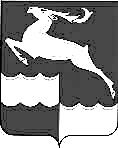 РОССИЙСКАЯ ФЕДЕРАЦИЯНЕДОКУРСКИЙ СЕЛЬСКИЙ  СОВЕТ ДЕПУТАТОВКЕЖЕМСКОГО РАЙОНА КРАСНОЯРСКОГО КРАЯРЕШЕНИЕ03.11.2015года		                 п.Недокура                                          № 2-7рО внесении  изменений  в решение Недокурского сельского Совета  депутатов от 23.06.2015 № 64-292р  «О внесении изменений в решение сельского Совета от 26.12.2011 №90 « Об утверждении «Положения  об оплате труда депутатов, выборных должностных лиц, осуществляющих свои полномочия на постоянной основе,  в  органах местного самоуправления  муниципального образования      Недокурский сельсовет» 	В соответствии   с пунктом 4 статьи 86 Бюджетного кодекса Российской Федерации, пунктом 2 статьи 53 Федерального закона от 06.10.2003г. № 131-ФЗ «Об общих принципах организации местного самоуправления в Российской Федерации», в целях приведения в соответствие  с действующим законодательством, руководствуясь статьями 21, 55  Устава Недокурского сельсовета,  Недокурский сельский Совет депутатов Р Е Ш И Л :	1.Внести   в решение Недокурского сельского Совета депутатов  от23.06.2015 № 64-292р «О внесении изменений в решение сельского Совета от 26.12.2011 №90 « Об утверждении «Положения  об оплате труда депутатов, выборных должностных лиц, осуществляющих свои полномочия на постоянной основе,  в  органах местного самоуправления  муниципального образования      Недокурский сельсовет следующие изменения:	1.1Приложение №1  изложить в новой редакции, согласно приложению № 1 к настоящему решению.	2.    Настоящее решение вступает в силу  через 10 дней, с момента официального  опубликования в  периодическом издании «Недокурская Газета» и распространяет свои правоотношения, возникающие с 01.06.2015 года.            3. Контроль за исполнением данного решения возложить на  постоянную комиссию планово – бюджетную, народному образованию и правопорядку.Глава сельсовета депутатов,Председатель сельского Совета                                                           О.Н.Башкирова       	                                                                                                                                Приложение №1                                                                                                                                                             О внесении  изменений  в решение Недокурского                                                                                                                                               сельского Совета  депутатов от 23.06.2015 № 64-292р                                                                                                                          «О внесении изменений решение сельского Совета от 26.12.                                                                                                                2011 №90 в « Об утверждении «Положения  об оплате труда                                                                                                              депутатов, выборных должностных лиц, осуществляющих                                                                                                             свои полномочия на постоянной основе,  в  органах местного                                                                                                                                  самоуправления  муниципального образования                                                                                                                                      Недокурский сельсовет» РАЗМЕРЫ  ДЕНЕЖНОГО ВОЗНАГРАЖДЕНИЯ  И ДЕНЕЖНОГО   ПООЩРЕНИЯВЫБОРНЫХ ДОЛЖНОСТНЫХ ЛИЦ,ОСУЩЕСТВЛЯЮЩИХ СВОИ                                               ПОЛНОМОЧИЯ  НА  ПОСТОЯННОЙ  ОСНОВЕНаименование должности Размер денежного вознагражденияРазмер  денежного поощренияГлава  муниципальногообразования98049804